Перечень инсайдерской информации АО КБ «Солидарность»1. К Инсайдерской информации Банка как эмитента ценных бумаг (далее - Банк-эмитент), эмиссионные ценные бумаги которого допущены к организованным торгам или в отношении эмиссионных ценных бумаг которого подана заявка к организованным торгам, относится информация:о созыве и проведении общего собрания акционеров Банка-эмитента, об объявлении общего собрания акционеров Банка-эмитента несостоявшимся, а также о решениях, принятых принятых общим собранием  акционеров Банка-эмитента или единственным участником (лицом, которому принадлежат все голосующие акции) Банка-эмитента;о проведении заседания совета директоров Банка- эмитента и его повестке дня, а также об отдельных решениях, принятых советом директоров Банка-эмитента:о предложении общему собранию акционеров Банка-эмитента, являющегося акционерным обществом, установить в решении о выплате (об объявлении) дивидендов определенную дату, на которую определяются лица, имеющие право на получение дивидендов;о размещении или реализации ценных бумаг Банка-эмитента;об определении или о порядке определения цены размещения акций или ценных бумаг, конвертируемых в акции, Банка-эмитента, являющегося акционерным обществом;об образовании исполнительного органа Банка-эмитента и о досрочном прекращении (приостановлении) его полномочий, в том числе полномочий управляющей организации или управляющего;о включении кандидатов в список кандидатур для голосования на годовом общем собрании акционеров Банка-эмитента по вопросу об избрании членов совета директоров Банка-эмитента;о рекомендациях в отношении размера дивидендов по акциям Банка-эмитента, являющегося акционерным обществом, и порядка их выплаты;об утверждении внутренних документов Банка-эмитента;о согласии на совершение или о последующем одобрении сделки (нескольких взаимосвязанных сделок) Банка-эмитента, признаваемой в соответствии с законодательством Российской Федерации крупной сделкой и (или) сделкой, в совершении которой имеется заинтересованность, а также иной сделки (нескольких взаимосвязанных сделок), размер которой составляет 10 и более процентов балансовой стоимости активов Банка-эмитента по данным бухгалтерской (финансовой) отчетности Банка-эмитента на последнюю отчетную дату (дату окончания последнего завершенного отчетного периода, определяемого в соответствии с подпунктом 26 пункта 1 статьи 2 закона №39-ФЗ, предшествующего дате принятия решения о согласии на совершение сделки или дате совершения сделки, если принимается решение о ее последующем одобрении);об утверждении регистратора, осуществляющего ведение реестра владельцев ценных бумаг Банка-эмитента, являющегося акционерным обществом, условий договора с ним в части ведения реестра владельцев ценных бумаг Банка-эмитента, а также о расторжении договора с ним.о принятии решения о реорганизации или ликвидации лица, предоставившего обеспечение по облигациям Банка-эмитента;о появлении у Банка-эмитента или лица, предоставившего обеспечение по облигациям Банка-эмитента, признаков банкротства, предусмотренных Федеральным законом от 26 октября 2002 года № 127-ФЗ "О несостоятельности (банкротстве)";о принятии арбитражным судом заявления о признании Банка-эмитента несостоятельным (банкротом), а также о принятии арбитражным судом решения о признании Банка-эмитента несостоятельным (банкротом), введении в отношении Банка-эмитента одной из процедур банкротства, прекращении в отношении Банка-эмитента производства по делу о банкротстве;о дате, на которую определяются (фиксируются) лица, имеющие право на осуществление прав по ценным бумагам Банка-эмитента;об этапах процедуры эмиссии ценных бумаг Банка-эмитента;о приостановлении и возобновлении эмиссии ценных бумаг Банка-эмитента;о признании программы облигаций несостоявшейся, о признании выпуска (дополнительного выпуска) ценных бумаг Банка-эмитента несостоявшимся или недействительным;о погашении ценных бумаг Банка-эмитента;о регистрации изменений в решение о выпуске ценных бумаг в части изменения объема прав по ценным бумагам и (или) номинальной стоимости ценных бумаг, в том числе при их консолидации или дроблении;о принятии решения о приобретении (наступлении оснований для приобретения) эмитентом размещенных им ценных бумаго начисленных (объявленных) и (или) выплаченных доходах по ценным бумагам Банка-эмитента, об иных выплатах, причитающихся владельцам ценных бумаг Банка-эмитента, а также о намерении исполнить обязанность по осуществлению выплат по облигациям Банка-эмитента, права на которые учитываются в реестре владельцев ценных бумаг Банка-эмитента;о включении ценных бумаг Банка-эмитента российским организатором торговли в список ценных бумаг, допущенных к организованным торгам для заключения договоров купли-продажи, в том числе о включении ценных бумаг Банка-эмитента российской биржей в котировальный список, или об исключении ценных бумаг Банка-эмитента российским организатором торговли из списка ценных бумаг, допущенных к организованным торгам для заключения договоров купли-продажи, в том числе об исключении ценных бумаг Банка-эмитента российской биржей из котировального списка, а также о переводе ценных бумаг Банка-эмитента из одного котировального списка в другой котировальный список (об исключении ценных бумаг Банка-эмитента из одного котировального списка и о включении их в другой котировальный список);о включении ценных бумаг Банка-эмитента (ценных бумаг иностранной организации, удостоверяющих права в отношении ценных бумаг российских эмитентов (далее - депозитарные ценные бумаги) в список ценных бумаг, допущенных к торгам на иностранном организованном (регулируемом) финансовом рынке, в том числе о включении указанных ценных бумаг иностранной биржей в котировальный список, и об исключении ценных бумаг Банка-эмитента (депозитарных ценных бумаг) из списка ценных бумаг, допущенных к торгам на иностранном организованном (регулируемом) финансовом рынке, в том числе об исключении указанных ценных бумаг иностранной биржей из котировального списка;о неисполнении обязательств Банка-эмитента перед владельцами его ценных бумаг;о приобретении лицом или прекращении у лица права прямо или косвенно (через подконтрольных ему лиц) самостоятельно или совместно с иными лицами, связанными с ним договором доверительного управления имуществом, и (или) простого товарищества, и (или) поручения, и (или) акционерным соглашением, и (или) иным соглашением, предметом которого является осуществление прав, удостоверенных акциями (долями) Банка-эмитента, распоряжаться определенным количеством голосов, приходящихся на голосующие акции (доли), составляющие уставный капитал Банка-эмитента, если указанное количество голосов составляет 5 процентов либо стало больше или меньше 5, 10, 15, 20, 25, 30, 50, 75 или 95 процентов общего количества голосов, приходящихся на голосующие акции (доли), составляющие уставный капитал Банка-эмитента;о поступившем Банку-эмитенту в соответствии с главой XI.1 Федерального закона № 208-ФЗ  добровольном, в том числе конкурирующем, или обязательном предложении о приобретении его ценных бумаг, а также об изменениях, внесенных в указанные предложения;о поступившем Банку-эмитенту в соответствии с главой XI.1 Федерального закона №208-ФЗ уведомлении о праве требовать выкупа ценных бумаг Банка-эмитента или требовании о выкупе ценных бумаг Банка-эмитента;о выявлении ошибок в ранее раскрытой отчетности Банка-эмитента (бухгалтерской (финансовой) отчетности, консолидированной финансовой отчетности, финансовой отчетности);о совершении Банком-эмитентом или подконтрольной Банку-эмитенту организацией, имеющей для него существенное значение, определяемой в соответствии с пунктом 1.14 Положения  № 714-П (далее - подконтрольная Банку-эмитенту организация, имеющая для него существенное значение), сделки, размер которой составляет 10 и более процентов балансовой стоимости активов Банка-эмитента или подконтрольной Банку-эмитенту организации, имеющей для него существенное значение, по данным бухгалтерской (финансовой) отчетности Банка-эмитента или указанной организации на последнюю отчетную дату (дату окончания последнего завершенного отчетного периода, предшествующего дате совершения сделки);о совершении Банком-эмитентом или подконтрольной Банку-эмитенту организацией, имеющей для него существенное значение, сделки, в совершении которой имеется заинтересованность, соответствующей признакам, указанным в пункте 35.1 Положения  № 714-П;об изменении состава и (или) размера предмета залога по облигациям Банка-эмитента с залоговым обеспечением, а в случае изменения состава и (или) размера предмета залога по облигациям Банка-эмитента с ипотечным покрытием - сведения об указанных изменениях, если они вызваны заменой любого обеспеченного залогом требования, составляющего ипотечное покрытие облигаций, или заменой иного имущества, составляющего ипотечное покрытие облигаций, стоимость (денежная оценка) которого составляет 10 и более процентов от размера ипотечного покрытия облигаций;о получении Банком-эмитентом или прекращении у Банка-эмитента права прямо или косвенно (через подконтрольных ему лиц) самостоятельно или совместно с иными лицами, связанными с эмитентом договором доверительного управления имуществом, и (или) простого товарищества, и (или) поручения, и (или) акционерным соглашением, и (или) иным соглашением, предметом которого является осуществление прав, удостоверенных акциями (долями) организации, ценные бумаги которой допущены к организованным торгам, распоряжаться определенным количеством голосов, приходящихся на голосующие акции (доли), составляющие ее уставный капитал, если указанное количество голосов составляет 5 процентов либо стало больше или меньше 5, 10, 15, 20, 25, 30, 50, 75 или 95 процентов общего количества голосов, приходящихся на голосующие акции (доли), составляющие уставный капитал указанной организации;о заключении контролирующим Банк-эмитент лицом или подконтрольной Банку-эмитенту организацией договора, предусматривающего обязанность приобретать ценные бумаги банка-эмитента;о возникновении и (или) прекращении у владельцев облигаций Банка-эмитента права требовать от Банка-эмитента досрочного погашения принадлежащих им облигаций Банка-эмитента;о присвоении рейтинга ценным бумагам и (или) их Банку-эмитенту, а также об изменении рейтинга кредитным рейтинговым агентством или иной организацией на основании заключенного с Банком-эмитентом договора;о возбуждении производства по делу в суде по спору, связанному с созданием Банка-эмитента, управлением им или участием в нем (далее - корпоративный спор), или иному спору, истцом или ответчиком по которому является Банк-эмитент и размер требований по которому составляет 10 и более процентов балансовой стоимости активов, определенной по данным бухгалтерской (финансовой) отчетности Банка-эмитента на последнюю отчетную дату (дату окончания последнего завершенного отчетного периода, предшествующего дате принятия судом искового заявления к производству) (далее - существенный спор), а также о принятии судебного акта, которым заканчивается рассмотрение дела по существу по корпоративному спору или существенному спору, за исключением информации, указанной в пункте 41.6 Положения  № 714-П;о размещении за пределами Российской Федерации облигаций или иных финансовых инструментов, удостоверяющих заемные обязательства, исполнение которых осуществляется за счет Банка-эмитента;о решении Банка России об освобождении Банка-эмитента от обязанности осуществлять раскрытие информации в соответствии со статьей 30  закона №39-ФЗ;о приобретении (отчуждении) голосующих акций (долей) Банка-эмитента или депозитарных ценных бумаг, удостоверяющих права в отношении голосующих акций Банка-эмитента, Банком-эмитентом или подконтрольной Банку-эмитенту организацией, за исключением случаев приобретения голосующих акций Банка-эмитента (депозитарных ценных бумаг, удостоверяющих права в отношении голосующих акций Банка-эмитента) в процессе размещения голосующих акций Банка-эмитента или приобретения (отчуждения) голосующих акций Банка-эмитента (депозитарных ценных бумаг, удостоверяющих права в отношении голосующих акций Банка-эмитента) брокером и (или) доверительным управляющим, действующими от своего имени, но за счет клиента во исполнение поручения клиента;о проведении и повестке дня общего собрания владельцев облигаций Банка-эмитента, о решениях, принятых общим собранием владельцев облигаций Банка-эмитента, а также об объявлении общего собрания владельцев облигаций Банка-эмитента несостоявшимся;об определении Банком-эмитентом облигаций представителя владельцев облигаций после регистрации выпуска облигаций;о дате, с которой представитель владельцев облигаций осуществляет свои полномочия;о заключении Банком-эмитентом соглашения о новации или предоставлении отступного, влекущего прекращение обязательств по облигациям Банка-эмитента;о возникновении у владельцев конвертируемых ценных бумаг Банка-эмитента права требовать от Банка-эмитента конвертации принадлежащих им конвертируемых ценных бумаг Банка-эмитента;о принятии уполномоченным органом Банка-эмитента решения о полном (частичном) прекращении обязательств по выплате основного долга, по невыплаченным процентам и по финансовым санкциям за неисполнение обязательств по субординированным облигационным займам;о принятии уполномоченным органом Банка-эмитента решения об отказе в одностороннем порядке от уплаты процента (купона) по субординированным облигационным займам;составляющая годовую консолидированную финансовую отчетность (финансовую отчетность) Банка-эмитента, промежуточную консолидированную финансовую отчетность (финансовую отчетность) Банка-эмитента за отчетный период, состоящий из 6 месяцев отчетного года, а также информация, содержащаяся в аудиторских заключениях, подготовленных в отношении указанной отчетности, или ином документе, составляемом по результатам проверки промежуточной консолидированной финансовой отчетности (финансовой отчетности) в соответствии со стандартами аудиторской деятельности;содержащаяся в годовых отчетах Банка-эмитента, за исключением информации, которая ранее уже была раскрыта;составляющая промежуточную бухгалтерскую (финансовую) отчетность Банка-эмитента за отчетный период, состоящий из 3, 6 или 9 месяцев отчетного года, вместе с информацией, содержащейся в аудиторских заключениях, подготовленных в отношении указанной отчетности, в случае если в отношении указанной отчетности проведен аудит, а также информация, составляющая годовую бухгалтерскую (финансовую) отчетность Банка-эмитента, вместе с аудиторским заключением о ней, если в отношении нее проведен аудит;содержащаяся в отчетах Банка-эмитента эмиссионных ценных бумаг, составленных за отчетные периоды, состоящие из 6 месяцев и 12 месяцев, за исключением информации, которая ранее уже была раскрыта;содержащаяся в проспекте ценных бумаг Банка-эмитента, за исключением информации, которая ранее уже была раскрыта;составляющая условия размещения ценных бумаг, определенные Банком-эмитентом в отдельном документе, за исключением информации, которая ранее уже была раскрыта (в случае отсутствия проспекта ценных бумаг или отсутствия в проспекте ценных бумаг условий их размещения);о заключении Банком-эмитентом договора о стратегическом партнерстве или иного договора (сделки), за исключением договоров (сделок), предусмотренных подпунктами 1.21, 1.22 и 1.27 настоящего Перечня, если заключение такого договора (сделки) может оказать существенное влияние на цену ценных бумаг Банка-эмитента, допущенных к организованным торгам (в отношении которых подана заявка о допуске к организованным торгам);о принятии судом, арбитражным судом, Федеральной службой судебных приставов обеспечительных мер (в том числе наложения ареста) в отношении денежных средств или иного имущества, принадлежащего Банку-эмитенту, контролирующей его организации, подконтрольной Банку-эмитенту организации, имеющей для него существенное значение, либо предоставившему обеспечение по допущенным к организованным торгам (в отношении которых подана заявка о допуске к организованным торгам) облигациям Банка-эмитента лицу, не являющемуся Российской Федерацией, предоставившей государственную гарантию Российской Федерации, субъектом Российской Федерации, предоставившим государственную гарантию субъекта Российской Федерации, или муниципальным образованием, предоставившим муниципальную гарантию, составляющих 10 или более процентов балансовой стоимости активов указанных лиц на день окончания последнего завершенного отчетного периода, предшествующего принятию обеспечительных мер;о приобретении лицом или прекращении у лица права прямо или косвенно (через подконтрольных ему лиц) самостоятельно или совместно с иными лицами, связанными с ним договором доверительного управления имуществом, и (или) простого товарищества, и (или) поручения, и (или) акционерным соглашением, и (или) иным соглашением, предметом которого является осуществление прав, удостоверенных акциями (долями) организации, предоставившей поручительство, гарантию или залог по облигациям Банка-эмитента, допущенным к организованным торгам (в отношении которых подана заявка о допуске к организованным торгам), если лицо, предоставившее такое поручительство, гарантию или залог по таким облигациям, не является Российской Федерацией, предоставившей государственную гарантию Российской Федерации, субъектом Российской Федерации, предоставившим государственную гарантию субъекта Российской Федерации, или муниципальным образованием, предоставившим муниципальную гарантию, распоряжаться определенным количеством голосов, приходящихся на голосующие акции (доли), составляющие ее уставный капитал, если указанное количество голосов составляет 5 процентов либо стало больше или меньше 5, 10, 15, 20, 25, 30, 50, 75 или 95 процентов общего количества голосов, приходящихся на голосующие акции (доли), составляющие уставный капитал указанной организации;об обстоятельствах, предусмотренных абзацем вторым подпункта 23 пункта 1 статьи 2  закона  №39-ФЗ, в зависимости от наступления или ненаступления которых осуществляются либо не осуществляются выплаты по структурным облигациям Банка-эмитента, допущенным к организованным торгам (в отношении которых подана заявка о допуске к организованным торгам) (включая выплаты при погашении структурных облигаций) (далее - обстоятельства), с указанием числовых значений (параметров, условий) обстоятельств или порядка их определения, а также о размере выплат по структурной облигации (включая размер выплат при погашении структурной облигации) или порядке его определения, за исключением информации, которая ранее уже была раскрыта;о числовых значениях (параметрах, условиях) обстоятельств или порядке их определения, а также о размере выплат по структурной облигации (включая размер выплат при погашении структурной облигации) или порядке его определения, если они устанавливаются уполномоченным органом Банка-эмитента до начала размещения структурных облигаций в соответствии с подпунктами 1 и 2 пункта 3 статьи 27.1-1 закона №39-ФЗ", за исключением информации, которая ранее уже была раскрыта (в случае если такая информация не содержится в решении о выпуске структурных облигаций);о возбуждении уголовного дела (поступившая Банку-эмитенту от органов предварительного следствия или органов дознания) в отношении лица, входящего в состав органов управления Банка-эмитента, организации, контролирующей Банк-эмитент, подконтрольной Банку-эмитенту организации, имеющей для него существенное значение, либо лица, предоставившего обеспечение по облигациям Банка-эмитента, допущенным к организованным торгам (в отношении которых подана заявка о допуске к организованным торгам);содержащаяся в формах отчетности, указанных в строках 16, 17 (за исключением строк 17а и 17б), 18, 19, 21 - 23, 26 - 28, 30 - 35, 40, 42, 45, 48, 52, 56, 61 - 64, 66, 83, 116 приложения 2 к Указанию Банка России от 8 октября 2018 года № 4927-У "О перечне, формах и порядке составления и представления форм отчетности кредитных организаций в Центральный банк Российской Федерации"; содержащаяся в приложениях 1 - 5 к Указанию Банка России от 9 февраля 2009 года № 2181-У "О порядке представления кредитными организациями информации и документов уполномоченным представителям Банка России", а также информация, содержащаяся в отчетности, представляемой уполномоченным представителям Банка России в соответствии с данным Указанием ;о принимаемых рисках, процедурах их оценки, управления рисками и капиталом, формируемая в соответствии с Указанием Банка России от 7 августа 2017 года № 4482-У "О форме и порядке раскрытия кредитной организацией (головной кредитной организацией банковской группы) информации о принимаемых рисках, процедурах их оценки, управления рисками и капиталом";содержащаяся в материалах, на основании которых органами управления Банка-эмитента, за исключением общего собрания акционеров, принимаются решения, которые могут оказать существенное влияние на цену ценных бумаг Банка-эмитента, допущенных к организованным торгам (в отношении которых подана заявка о допуске к организованным торгам), за исключением информации, которая ранее уже была раскрыта;об иных событиях (действиях), оказывающих, по мнению Банка-эмитента, существенное влияние на стоимость или котировки его ценных бумаг.2.  К Инсайдерской информации АО КБ «Солидарность как профессионального участника рынка ценных бумаг, осуществляющего в интересах клиентов операции с финансовыми инструментами, иностранной валютой и (или) товарами, допущенными к организованным торгам (в отношении которых подана заявка о допуске к организованным торгам), получившего инсайдерскую информацию от клиентов, относится следующая информация:1) содержащаяся в поручениях клиентов на совершение сделок с ценными бумагами;2)  содержащаяся в поручениях клиентов на заключение договоров, являющихся производными финансовыми инструментами;3)  содержащаяся в поручениях клиентов на совершение сделок с товаром;4)   содержащаяся в поручениях клиентов на приобретение (покупку) или продажу иностранной валюты через организаторов торговли;5)  об операциях кредитной организации с иностранной валютой, связанных с проведением банковских операций в интересах клиентов, в случае если проведение таких операций влечет необходимость для кредитной организации совершать операции на организованных торгах и проведение указанных операций может оказать существенное влияние на цену иностранной валюты;6)  об операциях по счетам депо клиентов.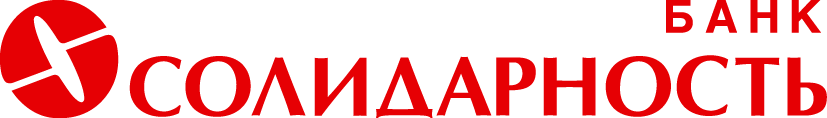 Приложение № 1к Положению об использовании и защите инсайдерской информациив  АО  КБ «Солидарность» 